2026 Italy HolidaysItaly 2026 CalendarItaly 2026 CalendarItaly 2026 CalendarItaly 2026 CalendarItaly 2026 CalendarItaly 2026 CalendarItaly 2026 CalendarItaly 2026 CalendarItaly 2026 CalendarItaly 2026 CalendarItaly 2026 CalendarItaly 2026 CalendarItaly 2026 CalendarItaly 2026 CalendarItaly 2026 CalendarItaly 2026 CalendarItaly 2026 CalendarItaly 2026 CalendarItaly 2026 CalendarItaly 2026 CalendarItaly 2026 CalendarItaly 2026 CalendarItaly 2026 CalendarJanuaryJanuaryJanuaryJanuaryJanuaryJanuaryJanuaryFebruaryFebruaryFebruaryFebruaryFebruaryFebruaryFebruaryMarchMarchMarchMarchMarchMarchMarchSuMoTuWeThFrSaSuMoTuWeThFrSaSuMoTuWeThFrSa123123456712345674567891089101112131489101112131411121314151617151617181920211516171819202118192021222324222324252627282223242526272825262728293031293031AprilAprilAprilAprilAprilAprilAprilMayMayMayMayMayMayMayJuneJuneJuneJuneJuneJuneJuneSuMoTuWeThFrSaSuMoTuWeThFrSaSuMoTuWeThFrSa12341212345656789101134567897891011121312131415161718101112131415161415161718192019202122232425171819202122232122232425262726272829302425262728293028293031JulyJulyJulyJulyJulyJulyJulyAugustAugustAugustAugustAugustAugustAugustSeptemberSeptemberSeptemberSeptemberSeptemberSeptemberSeptemberSuMoTuWeThFrSaSuMoTuWeThFrSaSuMoTuWeThFrSa1234112345567891011234567867891011121213141516171891011121314151314151617181919202122232425161718192021222021222324252626272829303123242526272829272829303031OctoberOctoberOctoberOctoberOctoberOctoberOctoberNovemberNovemberNovemberNovemberNovemberNovemberNovemberDecemberDecemberDecemberDecemberDecemberDecemberDecemberSuMoTuWeThFrSaSuMoTuWeThFrSaSuMoTuWeThFrSa1231234567123454567891089101112131467891011121112131415161715161718192021131415161718191819202122232422232425262728202122232425262526272829303129302728293031Jan 1	New Year’s DayJan 6	EpiphanyApr 5	Easter SundayApr 6	Easter MondayApr 25	Liberation Day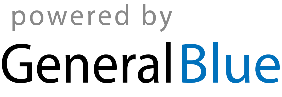 May 1	Labour DayMay 10	Mother’s DayJun 2	Republic DayAug 15	AssumptionNov 1	All Saints’ DayDec 8	Immaculate ConceptionDec 25	Christmas DayDec 26	Boxing Day